石嘴山市惠农区教学研究室文件惠教研发〔2019〕19号————————————————	关于2019年度“一师一优课、一课一名师”活动进展的通报(第一期)各中小学：根据自治区教育厅安排，教育体育局于3月27日下发了《惠农区2019年度“一师一优课、一课一名师”活动实施方案》。方案安排和部署了我市2019年度“优课”活动的各项要求和任务。今年“一师一优课、一课一名师”活动的目标和任务是：全区中小学教师注册人数达到全市教师总数的100%；“晒课”数量达到全市中小学教师总数的85%以上，具体名额分配如下表：具体晒课时间及名额分配本年度“晒课”时间节点安排如下：小学1-3年级：3月16日—4月30日；小学4-6年级：3月16日—5月31日；初中：4月1日—6月30日；高中：6月1日—8月31日；惠农区各学校晒课教师名额分配（中学）惠农区各学校晒课教师名额分配（小学）二、各学校晒课情况为推动我区“一师一优课、一课一名师”活动深入开展，确保各学段按时完成任务指标，现将3月16日活动开始以来，全区和市学校活动进展情况通报如下：三、主要存在的问题1.部分学校没有按照名额分配完成晒课报名工作。2.大部分小学的视频课晒课节数目前还为零，而小学1-3年级的晒课时间节点为4月30日之前。3.部分调入其他学校的老师晒课账号还在原学校（二十三小学，尾闸中学，庙台小学）。各学校的主管领导要高度重视此项活动，切实把活动落到实处，严把时间节点，确保数量质量，完成“晒课”任务。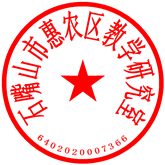 惠农区教学研究室      2019年4月24日学校专任教师注册教师人数晒课教师占专任教师85%晒课教师占专任教师85%晒课教师占专任教师85%除中考笔试科目外上报优课数省部级优课目标数学校专任教师注册教师人数晒课数其中视频课(45%)其中非视频课(55%)除中考笔试科目外上报优课数省部级优课目标数二中1481481255669所有科目至少各一节326四中8282763442所有科目至少各一节204十五中105105894049所有科目至少各一节245惠中115115984454所有科目至少各一节264回民学校7474632835所有科目至少各一节171十中3535301317所有科目至少各一节81学校专任教师注册教师人数晒课教师占专任教师85%晒课教师占专任教师85%晒课教师占专任教师85%除语、数、外三科上报优课数省部级优课数学校专任教师注册教师人数晒课数其中视频课(45%)其中非视频课(55%)除语、数、外三科上报优课数省部级优课数一小4242361620所有科目至少各一节102二小9898833746所有科目至少各一节224三小16161468综合科目至少一节41四小5151431924综合科目至少三节113五小5454462125所有科目至少各一节123九小8080683038所有科目至少各一节174二十二小6868582632所有科目至少各一节154二十六小1401401165264所有科目至少各一节305惠农小学8080683137所有科目至少各一节183红果子小学3434291415所有科目至少各一节41燕子墩学校2929251114综合科目至少3节31燕中心19191679综合科目至少1节21礼中心212118810综合科目至少2节21简泉小学222219910综合科目至少1节31序号学校名称学校类型初始状态报名人数晒课人 数有实录课数待提交待审核已晒1石嘴山市第四小学小学是46160181162石嘴山市第十五中学初中是860057803石嘴山市第九小学小学是84242241244石嘴山市第二十六小学小学是7600353205石嘴山市第四中学初中是400018506石嘴山市第五小学小学是527129177石嘴山市惠农区惠农中学初中是770019908石嘴山市第十中学9年一贯是233015239石嘴山市第一小学小学是4080163810惠农区礼和乡中心小学小学是182093211石嘴山市第二十四小学小学是2500149012石嘴山市第三小学小学是110012013石嘴山市惠农区燕子墩乡中心小学小学是188064814石嘴山市第二中学初中是62002110015石嘴山市第二小学小学是834524014616石嘴山市第二十二小学小学是601902601917石嘴山市惠农区燕子墩学校小学是2430105318石嘴山惠农区回民学校9年一贯是290051019石嘴山市惠农区简泉小学小学是25173411720惠农区红果子小学小学是2850243521惠农区惠农小学小学是7621637321